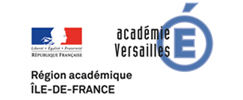 CALENDRIER DES ÉPREUVES DE SÉLECTION*Communication des résultats sur le site du lycée, envoi de courrier par mail ou par voie postale et affichage à l’institut de formation. Pas de communication des résultats par téléphone.CALENDRIERÉCHÉANCEPériode d’inscriptionDu lundi 29 mars au jeudi 03 juin 2021Date limite de dépôt de candidatureJeudi 03 juin 2021Jury de sélection : examen des dossiersDu lundi 07 juin au jeudi 24 juin 2021Jury d’admissionAu plus tard le vendredi 25 juin 2021Communication des résultats*Mercredi 30 juin 2021 à 10 heuresConfirmation  de l’inscription par chaque candidatJusqu’au vendredi 09 juillet 2021RentréeJeudi 02 septembre 2021